REQUERIMENTO - 4DISPENSA DE EDUCAÇÃO FÍSICA   PROCESSO/PROTOCOLO:_______________________.    RECEBIDO POR:____________.  DATA:___/___/_____.Venho requerer dispensa de cursar a(s) disciplina(s) ( ) Educação Física I; ( ) Educação Física II; ( ) Educação Física III, neste_____ período letivo do ano ________, pelo motivo abaixo assinalado:
* Para os motivos dos itens 1 a 6, obrigatoriamente, segue em anexo a cópia do documento. NORMATIZAÇÃO: UESB, Resolução CONSEPE 05/89; 24/2010       ________________________________- Ba, ____ de __________________________de ____________.Assinatura do (a) Requerente: ________________________________________________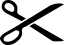 Tipo de Solicitação: Dispensa de Educação Física.Nome do requerenteNome do requerenteNome do requerenteNome do requerenteNome do requerenteMatrícula nº    |    |    |    |    |    |    |    |    |Endereço (Avenida, Rua, Praça, etc )Endereço (Avenida, Rua, Praça, etc )Endereço (Avenida, Rua, Praça, etc )Nº:Nº:Bairro:Cidade:Telefone:e-mail: (Obrigatório para notificações)e-mail: (Obrigatório para notificações)Curso atual na UESB:Curso atual na UESB:MOTIVO DA DISPENSA: 1) Idade igual ou superior a 30 (trinta) anos (verificar documentos pessoais nesta SGC);2) Ter prole - conforme Certidão de Nascimento de filho(a)*;3) Trabalho por período igual ou superior a 6 (seis) horas diárias - conforme declaração      da Empresa com firma reconhecida;4) Saúde - conforme atestado, relatório e/ou laudo médico com o C.I.D.*;5) Serviço Militar - conforme comprovante expedido pelo órgão competente*;6) Residir fora da cidade sede; 7) Outro:______________________________________________________________________________________________.Nome do requerenteNome do requerenteNome do requerenteMatrícula nº    |    |    |    |    |    |    |    |    |Assinatura do funcionárioData:              _______/______/_______Protocolo:Protocolo: